http://www.f-lohmueller.de/pov_tut/geo/geom_260f.htmGéométrie de Base - pour RaytracingPage d'Accueil
- POV-Ray Tutorial

  - Géométrie de Base
    pour Raytracing

    Triangle rectangle
    Théorème de Pythagore
    Trigonométrie de base
    Loi des cosinus
    Triangle équilatéral
    Polygone régulier
    Polyèdre
      Tétraèdre régulier
      Octaèdre régulier
      Cube et Cuboïde
      Dodécaèdre régulier
      Icosaèdre régulier
      Cuboctaèdre
      Octaèdre tronqué
      Rhombicuboctaèdre
      Icosaèdre tronqué
    Cercles
      Cercles touchants
      Tangentes internes
      Tangentes externes
      
      
      
      
      
      
      
      
      
   - Geometric 3D Animations

                                           top© Friedrich A. Lohmüller, 2011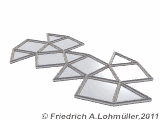 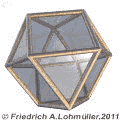 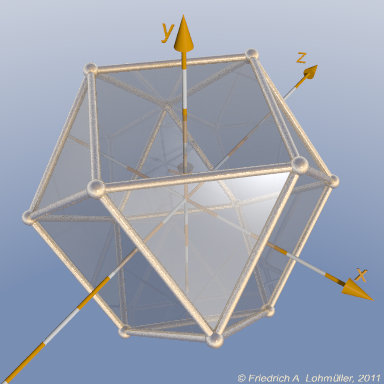 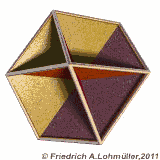 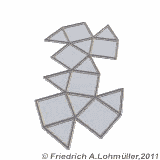 